ANEXO I – FORMULÁRIO DE INSCRIÇÃOFORMULÁRIO DE INSCRIÇÃO(    ) MESTRADO        (    ) DOUTORADONome Completo:Nacionalidade:    				        Estado Civil:Data de Nascimento: 			        Naturalidade: Nome do Pai:Nome da Mãe:Carteira de Identidade:			        CPF:Endereço Particular: Rua:                                                                              Nº:                        Apto:   Bairro:              		                               Cidade:Estado:                                                                CEP: Fones: Residencial:                                           Comercial:Celular: 			                               E-Mail: Provável Orientador: Linha de Pesquisa no Programa:Opções:Concorre somente à bolsa (   )Concorre somente à taxa (   )Concorre nas duas modalidades (   ) (neste item o candidato não escolhe, e será enquadrado em uma das duas opções conforme sua classificação)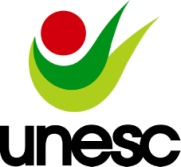 UNIVERSIDADE DO EXTREMO SUL CATARINENSE – UNESCPró-Reitoria de Pós-Graduação, Pesquisa e ExtensãoUnidade Acadêmica de Ciências da SaúdePrograma de Pós-Graduação em Ciências da Saúde (Mestrado e Doutorado)Recomendado pela CAPES – Homologado pelo CNE – Portaria Nº 1.919 de 03.06.2005